СП ДС «Сказка»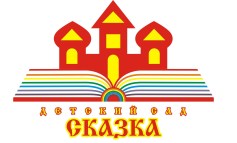 ГБОУ СОШ № 5 «ОЦ Лидер» г.о. КинельКонсультация для родителей на тему: «Адаптация ребенка в ДОУ»подготовил: педагог-психолог Золотухина Д.Г.2023 г.Адаптация – это приспособление организма к новой обстановке, а для ребенка детский сад или новая группа является новым, еще не изведанным пространством, с новым окружением и новыми отношениями. Адаптация – это широченный спектр индивидуальных реакций каждого ребенка, характер которых зависит от его психофизиологических особенностей.Адаптация проходит легко тогда, когда к 20 дню пребывания в детском саду у ребенка нормализуется сон, ребенок нормально ест, не отказывается от контактов с детьми и взрослыми, сам идет на контакт. Заболеваемость не более 1 раза за 20 дней, не более 10 дней, без осложнений. Вес без изменений.Средняя степень адаптации: поведенческие реакции восстанавливаются к 30 дню пребывания в ДОУ. Нервно – психическое развитие несколько замедляется (замедление речевой активности). Заболеваемость до двух раз сроком не более 10 дней, без осложнений. Вес без изменений, или незначительно снижен.Тяжелая степень адаптации характеризуется значительной длительностью (от 2-х до 6-и месяцев) и тяжестью всех проявлений.Одно из самых главных условий успешной адаптации – готовность родителей к тому, что ребенок пойдет в детский сад.Если ребенок плачет, это нормально, он имеет право расстраиваться, когда его мама, папа уходят. В раннем дошкольном возрасте дети не способны рационализировать, контролировать свои эмоции. Оказавшись в детском саду и увидев, что близкие собираются уходить, дети просто искренне грустят. Ребенок должен понимать и видеть, что мама и папа не только уходят, но и всегда обязательно возвращаются.Поверьте, ребенка больше всего страшит не то, что его привели в детский сад и даже не то, что мама вот-вот уйдет, а он останется, самое страшное то, что мама и папа не вернутся. Важно! Давать детям уверенность, что вы обязательно вернетесь. Для того, чтобы правильно сформировать такую уверенность, будьте сами спокойны и уверены. Легче всего процесс адаптации в ДОУ проходит у тех детей, которые считывают уверенность родителей в том, что все идет по плану, что это необходимо, что все будет хорошо.А для того, чтобы ребенку было проще вас отпускать, придумывайте свои традиции расставания. Главное, чтобы эти традиции были постоянными. Важно, чтобы ребенок знал, что если мама начинает, к примеру, посылать ему воздушный поцелуй, обнимать его, похлопывая по спине и т.д. значит, что сейчас она уйдет. Это будет подготавливать сознание ребенка к неизбежному расставанию.Самая главная мысль, которую вы должны оставить ребенку «Я тебя люблю. Я к тебе вернусь». Не нужно вести длинных диалогов и уговаривать. Скажите всего две фразы: «Я тебя люблю» и «Я к тебе вернусь».Всегда прощайтесь. Самая типичная и грубая родительская ошибка – уходить тайком, ребенок так хорошо играет, пойду и я потихоньку. Так делать нельзя. Тем самым вы еще больше укрепляете тревогу и страх потери мамы и папы. Если ребенок поплачет и проживет эмоции расставания, это не то, что мама исчезла, а ребенок в испуге ходит и ищет ее, это очень травмирует.Увеличивайте  время пребывания в детском саду ребенка постепенно. Таким образом, опыт расставания у ребенка формируется по чуть-чуть.Возвращаться важно правильно. Ребенку нужны вы и ваша любовь, а не игрушки и угощения. Очень распространенная ошибка родителей возвращаться к ребенку с подарками, таким образом, снимая со свих плеч груз вины за расставание. В итоге, увидев маму, ребенок не говорит: «мамочка моя любимая пришла», а задает вопрос «а что ты мне принесла, что купила?». В самих подарках ничего плохого нет, это прекрасно, радовать своего ребенка. Но! Ребенок соскучился, он вас любит и ждет. Поэтому, сначала вручите ему вашу любовь, уделите ему время безотрывно, встретившись, наиграйтесь, наговоритесь, обнимайтесь, а уже потом вручайте свой подарок. Не подменяйте эмоции вещами. Не подменяйте любовь и тоску по близкому человеку подарками.Постарайтесь спланировать свое время так, чтобы в первую неделю посещения детского сада ребенок не оставался там более 1 – 2 часов. В семье в этот период необходимо создать спокойный и бесконтрольный климат. Поиграйте с ребенком домашними игрушками с детский сад, где одна из игрушек в детский сад идти не хочет, а другой игрушке очень нравится в детском саду. Обсудите с ребенком, что чувствует та и другая игрушка, что они говорят и делают. Помогите с ребенком той игрушке, что грустит найти интересное в детском саду, ориентируйте игру с ребенком на положительный результат.Не совершайте ошибки и не делайте перерывов в посещении ДОУ в период адаптации – более недели дома не только помешает малышу адаптироваться, но и продемонстрирует ему, что есть и другой вариант, которого можно всеми силами добиваться.Задачи, которые следует решить родителям для успешной адаптации ребенка в ДОУ: сформировать схожий с ДОУ режим дня, формировать навыки самообслуживания и самостоятельности. Ребенок, умеющий самостоятельно есть, раздеваться, одеваться не будет чувствовать себя беспомощным и зависимым.Еще одна задача – создание положительного образа воспитателя. До 2 – 3 лет ребенок не испытывает потребности в общении со сверстниками. В этом возрасте для ребенка очень важен взрослый, доброжелательно к нему настроенный, готовый к сотрудничеству. Сверстники такое общение дать не могут, так как сами нуждаются в нем же. Таким образом, чем выше доверие, чем больше симпатия у ребенка к воспитателю, тем легче ребенок останется в ДОУ.Показатели окончания адаптационного период ребенка:- Бодрое, спокойное, веселое настроение ребенка;- Уравновешенное и адекватное отношение к предложениям взрослых, общение с ними по собственной инициативе;- Умение общаться со сверстниками;- Желание есть самостоятельно;- Спокойный дневной сон в группе до назначенного по режиму времени;- Спокойный ночной сон без просыпаний до утра.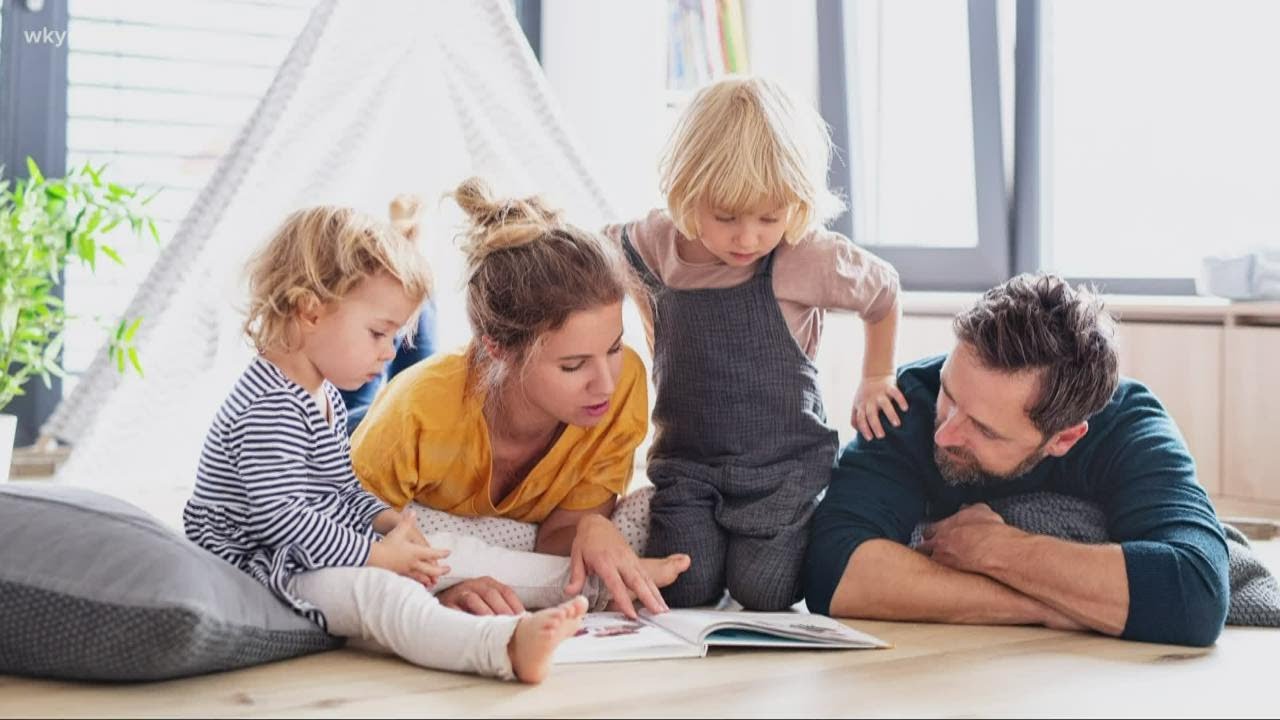 